Members Present: Kimeran Evans, Jamie Dehan, Ashley Poole, Derek Liuzzo, Heather GreenCall to Order/Attendance – Kimeran Evans, AF SIG Chair“Office Hours” Podcast UpdatesJOPTE Opportunity – request to feature JOPTE authors; decision that we would be happy to do this but want to stay true to our original mission of hearing about their journeyScheduling Future Guests – Ashley reached back out to Scott Ward, will move forward with scheduling JOPTE Editor-in-ChiefSustainability – consider using AF-SIG Chair email as the primary contact for guestsNew AF SIG Leadership PositionMembership Engagement CoordinatorChanges proposed from April 3rd AoE Board MeetingMembership Secretary as title not preferred by this groupBroader position description/roles – brainstormed and edited position description to submit back to board continuing with title of “Membership Engagement Coordinator”Will resubmit for July 2023 Board MeetingOptions for this position at this timeAppointed for 23-24 AY – necessary at this point? Discussed keeping the option open to appoint someone.  Derek knows someone to whom he will reach out.  If no prospects, then we will put out a call. Elected in 24-25 AYAF SIG Partnership OpportunitiesNFDW Mentorship PartnershipSteven G. Lesh, PhD, PT, AT Ret, Board-Certified Sports Clinical Specialist Emeritus, Associate Clinical Professor, Bowling Green State University, Bowling Green, OHKirsten Potter, PT, DPT, MS, Professor, Director of Curriculum & Assessment, Doctor of Physical Therapy Program - Seattle, Tufts University, School of MedicineDiscussion on how to continue partnership – liked the idea of continuing the group discussions; recommendation to have business meeting, then brief 10-20 min presentation followed by small group discussions (smaller groups instead of 2 large groups)Also discussed the possibility of a Mentorship-Membership MixerHybrid Faculty Resources/InformationProposed from Kendra Gagnon, new Johns Hopkins Univ Chair, former Baylor U Chair (both hybrid programs)Potentially a speaker at one of our business meetings on teaching a hybrid courseWould also like to find a way to house hybrid teaching resources on AF-SIG websiteMethod for Hearing, Considering and Supporting AF SIG Member Requests for Sessions and AnnouncementsDiscussed creating a google doc – Kimeran and Derek to follow upAF SIG Leadership Transition2 v 3 year terms for newly elected positions – terms are increasing to 3 years moving forwardElection cycle review – viewed proposed cycle, need secretary/treasurer and membership engagement coordinator for cycle 1, Jamie agreed to extend term by 1 year for the cycles to work out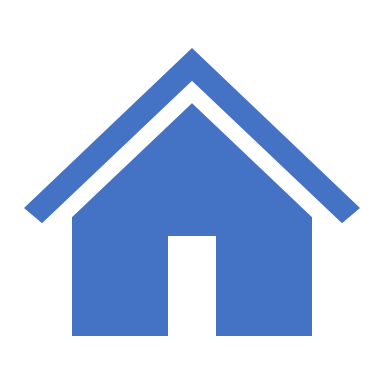 Location: Zoom (https://wvumdtv.zoom.us/j/3122277663)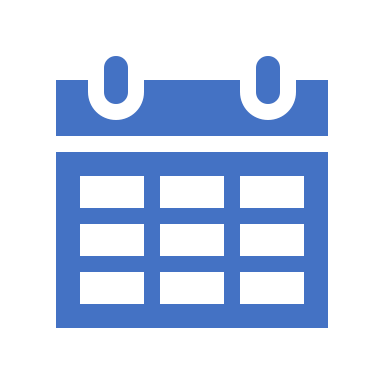 Date: April 13th, 2023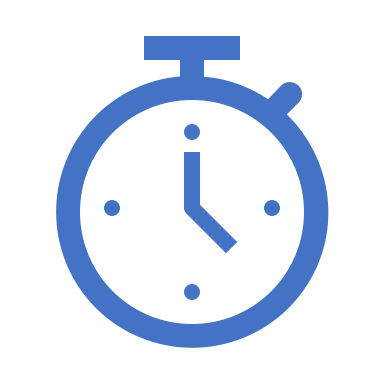 Time: 10a EST